Министерство образования и науки  Республики Дагестанучителя начальных классов         МКОУ «БСОШ №1 им. А.А. Арзулумова»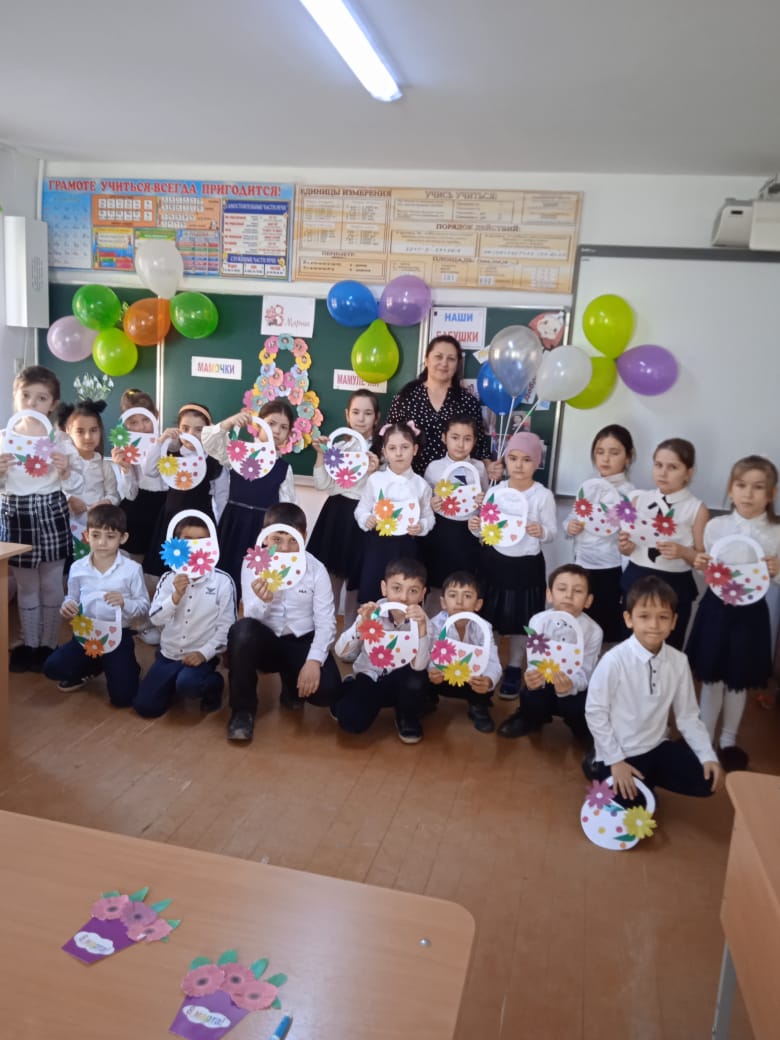 ГРЯЗНОВОЙ ЕЛИЗАВЕТЫ  ВЛАДИМИРОВНЫ                                                 2021 год